Oświadczenia Wnioskodawcy:Zobowiązuję się podjąć zatrudnienie / inną pracę zarobkową / działalność gospodarczą* na okres co najmniej 6 miesięcy;Będę osiągał / nie będę osiągał* (w związku z podjęciem zatrudnienia / wykonywaniem innej pracy zarobkowej / prowadzeniem działalności gospodarczej) wynagrodzenie lub przychód 
w wysokości co najmniej najniższego wynagrodzenia za pracę brutto miesięcznie oraz będę podlegał / nie będę podlegał* ubezpieczeniom społecznym;Odległość od miejsca dotychczasowego zamieszkania do miejscowości, w której zamieszkam 
w związku z podjęciem zatrudnienia / wykonywaniem innej pracy zarobkowej / prowadzeniem działalności gospodarczej wynosi co najmniej 80 km lub czas dojazdu do tej miejscowości
 i powrotu do miejsca dotychczasowego zamieszkania środkami transportu zbiorowego przekracza łącznie co najmniej 3 godziny dziennie;Zobowiązuję się do zwrotu kwoty brutto bonu na zasiedlenie w całości w terminie 30 dni 
od dnia doręczenia wezwania starosty, w przypadku, o którym mowa w art. 66n ust. 5 pkt 1 ustawy o promocji zatrudnienia i instytucjach rynku pracy.Zobowiązuję się do zwrotu kwoty brutto bonu na zasiedlenie proporcjonalnie do udokumentowanego okresu pozostawania w zatrudnieniu / wykonywania innej pracy zarobkowej / prowadzenia działalności gospodarczej w terminie 30 dni od dnia doręczenia wezwania starosty w przypadku, o którym mowa w art. 66n ust. 5 pkt.2 ustawy o promocji zatrudnienia i instytucjach rynku pracy.Wiarygodność informacji podanych we wniosku i w załączonych do niego dokumentach potwierdzam własnoręcznym podpisem. Świadom odpowiedzialności karnej wynikającej z art. 297 § 1 kodeksu karnego, jednocześnie oświadczam pod rygorem wypowiedzenia umowy o przyznanie bonu na zasiedlenie, że informacje zawarte we wniosku i w załączonych do niego dokumentach są zgodne ze stanem faktycznym i prawnym.* niepotrzebne skreślićDodatkowe informacje:Bon na zasiedlenie może zostać  przyznany w związku z podjęciem przez osobę bezrobotną do 30 roku życia poza miejscem zamieszkania zatrudnienia, innej pracy zarobkowej lub działalności gospodarczej, jeżeli:z tytułu ich wykonywania będzie osiągała wynagrodzenie lub przychód w wysokości 
co najmniej minimalnego wynagrodzenia za pracę brutto miesięcznie oraz będzie podlegała ubezpieczeniom społecznym;odległość od miejsca dotychczasowego zamieszkania do miejscowości, w której osoba bezrobotna zamieszka w związku z podjęciem zatrudnienia, innej pracy zarobkowej lub działalności gospodarczej wynosi co najmniej 80 km lub czas dojazdu do tej miejscowości
 i powrotu do miejsca dotychczasowego zamieszkania środkami transportu zbiorowego przekracza łącznie co najmniej 3 godziny dziennie;będzie pozostawała w zatrudnieniu, wykonywała inną pracę zarobkową lub będzie prowadziła działalność gospodarczą przez co najmniej 6 miesięcy.Wyżej wymienione przesłanki muszą zostać spełnione łącznie.Bon na zasiedlenie może zostać przyznany na podstawie umowy po uprzednim złożeniu przez osobę bezrobotną wniosku, w wysokości w niej określonej, nie wyższej jednak niż 200% przeciętnego wynagrodzenia za pracę, z przeznaczeniem na pokrycie kosztów zamieszkania.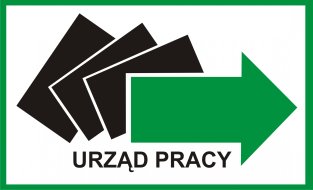 Powiatowy Urząd Pracy w OlkuszuPowiatowy Urząd Pracy w OlkuszuNr wniosku:Wniosek o przyznanie bonu na zasiedlenie dla osoby bezrobotnej do 30 roku życia w 2024 rokuWniosek o przyznanie bonu na zasiedlenie dla osoby bezrobotnej do 30 roku życia w 2024 rokuWniosek o przyznanie bonu na zasiedlenie dla osoby bezrobotnej do 30 roku życia w 2024 rokudata wpływu do UrzęduDane wnioskodawcy (osoby bezrobotnej):Dane wnioskodawcy (osoby bezrobotnej):Dane wnioskodawcy (osoby bezrobotnej):Dane wnioskodawcy (osoby bezrobotnej):Imię i Nazwisko wnioskodawcyImię i Nazwisko wnioskodawcyPESELPESELAdres obecnego miejsca zamieszkania Adres obecnego miejsca zamieszkania Adres przyszłego miejsca zamieszkaniaAdres przyszłego miejsca zamieszkaniaNumer telefonuNumer telefonuE-mailE-mailWnioskowana kwota bonu na zasiedlenieWnioskowana kwota bonu na zasiedlenieOdległość miejscowości przyszłego zamieszkania do miejsca dotychczasowego zamieszkania podana w kmOdległość miejscowości przyszłego zamieszkania do miejsca dotychczasowego zamieszkania podana w kmCzas dojazdu z miejsca przyszłego zamieszkania do miejsca dotychczasowego zamieszkania podane godzinachCzas dojazdu z miejsca przyszłego zamieszkania do miejsca dotychczasowego zamieszkania podane godzinachPrzewidywane miesięczne wynagrodzenie lub przychód (brutto)Przewidywane miesięczne wynagrodzenie lub przychód (brutto)Szczegółowe koszty zamieszkania poniesione przez wnioskodawcę związane z podjęciem zatrudnienia/wykonywanie innej pracy zarobkowej/prowadzenie działalności gospodarczej Szczegółowe koszty zamieszkania poniesione przez wnioskodawcę związane z podjęciem zatrudnienia/wykonywanie innej pracy zarobkowej/prowadzenie działalności gospodarczej Uzasadnienie celowości przyznania bonu na zasiedlenieUzasadnienie celowości przyznania bonu na zasiedlenieUzasadnienie celowości przyznania bonu na zasiedlenieUzasadnienie celowości przyznania bonu na zasiedlenieData i czytelny podpis wnioskodawcyData i czytelny podpis wnioskodawcyData i czytelny podpis wnioskodawcyData i czytelny podpis wnioskodawcyWypełnia Powiatowy Urząd PracyWypełnia Powiatowy Urząd PracyWypełnia Powiatowy Urząd PracyWypełnia Powiatowy Urząd PracyOpinia Doradcy Klienta: pozytywna negatywnaOpinia Doradcy Klienta: pozytywna negatywnaOpinia Doradcy Klienta: pozytywna negatywnaOpinia Doradcy Klienta: pozytywna negatywnaUzasadnienie:Uzasadnienie:Uzasadnienie:Uzasadnienie:Data i podpis doradcy klientaData i podpis doradcy klientaData i podpis doradcy klientaData i podpis doradcy klientaDecyzja Dyrektora PUP lub osoby upoważnionej o przyznaniu bonu na zasiedlenie: pozytywna negatywnaDecyzja Dyrektora PUP lub osoby upoważnionej o przyznaniu bonu na zasiedlenie: pozytywna negatywnaDecyzja Dyrektora PUP lub osoby upoważnionej o przyznaniu bonu na zasiedlenie: pozytywna negatywnaDecyzja Dyrektora PUP lub osoby upoważnionej o przyznaniu bonu na zasiedlenie: pozytywna negatywnaData i podpis Dyrektora PUP lub osoby upoważnionejData i podpis Dyrektora PUP lub osoby upoważnionejData i podpis Dyrektora PUP lub osoby upoważnionejData i podpis Dyrektora PUP lub osoby upoważnionejPotwierdzenie odbioru bonu na zasiedleniePotwierdzenie odbioru bonu na zasiedleniePotwierdzenie odbioru bonu na zasiedleniePotwierdzenie odbioru bonu na zasiedlenieNumer bonu na zasiedlenieNumer bonu na zasiedlenieData i podpis osoby bezrobotnejData i podpis osoby bezrobotnejData i podpis wnioskodawcy